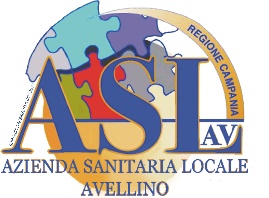 Spett.le ASL AVELLINOVia degli Imbimbo 10/1283100 Avellino (AV)U.O.C. ____________________c.a. Responsabile del procedimentoISTANZA DI ACCESSO FORMALE A DOCUMENTAZIONE AMMINISTRATIVAIl/Lasottoscritto/a…………………………………………………nato/a..…………………….il……………………….e residente in………...……………..…………………………..…alla via…………………………………………n……….….tel………………….….………..……con documento di riconoscimento …………………………………………….………………. n………………………rilasciato da………………………..……….. il………………………in qualità di:􀂉 Diretto interessato (allegare proprio documento di riconoscimento) 􀂉 Legale rappresentante/delegato (allegare proprio documento di riconoscimento, titolo idoneo ad attestare detta qualità e copia del documento di riconoscimento del rappresentato)CHIEDE􀂉 Di prendere visione􀂉 Di prendere visione e/o trascrivere in tutto o in parte􀂉 Di estrarre copia semplice􀂉 Di estrarre copia conforme all’originaleDei seguenti documenti amministrativi…………………………………………………………..……………..………………………………………………………………………………..……………………………………………………………………………..………………………………………………………………………………………………………………………………………………………………………………………Per i seguenti motivi (indicare l’interesse diretto concreto ed attuale  per il quale si intende esercitare il diritto di accesso)…………………………………………………………..……………..…………………………………………………………………………………..………………………………………………………………………………..………………………………………………………………………………………………………Allega alla presente richiesta la seguente documentazione diretta a comprovare il proprio interesse ad esercitare il diritto di accesso ed a far constatare l’esistenza dei propri poteri rappresentativi:…………………………………………………………..……………..…………………………………………………………………………………..………………………………………………………………………………..………………………………………………………………………………………………………Indirizzo a cui inviare ogni comunicazione relativa alla presente domanda di accesso: Cognome…………………………………………..Nome……………….…………………….Via/piazza……………………………………….n…………..….......Cap…………….………Città……………………………………………………………………………………….……DICHIARA􀂉 che prenderà visione e/o estrarrà copia della documentazione personalmente􀂉 di delegare per l’esame o ritiro:Cognome…………………………………………..Nome……………….…………………….nato a……………………………il………………….e residente in…………………………... alla via……………………………………...……n………………………..cap……………….(il delegato dovrà presentarsi munito  di un proprio documento di riconoscimento e di copia del documento di riconoscimento del delegante)Il/La sottoscritto/a, ai sensi del DPR 445/2000, consapevole delle responsabilità e sanzioni previste in caso di dichiarazioni false o mendaci o di uso di atti falsi, dichiara e conferma la veridicità di quanto sopra riportato.Data………………….                            Firma………………..…….…………………………..INFORMATIVA AI SENSI DEL D.L.gs n. 196/2003Ai sensi e per gi affetti dell’art 13 del D.L.gs n. 196/2003, si informa  che:i dati forniti saranno utilizzati esclusivamente per l’istruttoria dell’istanza di accesso formulata e per le finalità strettamente ad essa connesse; il trattamento dei dati verrà effettuato anche mediante l’utilizzo degli strumenti elettronici a disposizione dell’Azienda;i dati non verranno comunicati a terzi, salvo quanto necessario per l’espletamento degli obblighi connessi alla normativa in materia di diritto di accesso; in particolare, in base a  quanto disposto dalla L. n. 241/90 e ss.mm.ii., nel caso in cui il documento richiesto contenga informazioni riferite a soggetto terzi che dall’esercizio del diritto di accesso vedrebbero compromesso il proprio diritto alla riservatezza, l’Azienda è tenuta a fornire loro notizia della richiesta trasmettendo copia della stessa;il conferimento dei dati è obbligatorio. Nel caso di mancato conferimento dei dati, l’istanza di accesso si intenderà abbandonata e non sarà dato corso al procedimento di accesso; il titolare del trattamento è l’ASL Avellino con sede in Via Degli Imbimbo 10/12 83100 Avellino;il Responsabile del trattamento è il Direttore della Struttura/U.O. competente a formare o detenere il documento  può in ogni momento esercire i diritti di accesso rettifica, aggiornamento, integrazione, cancellazione dei dati così come previsto dall’art. 7 del D.L.gs n. 196/2003, rivolgendosi alla Struttura/U.O. competente a formare o detenere la relativa documentazione.Per presa visione.Data…………………………	Firma…………….…………………………………..